Objednací listč. 87/23/7 Předmět objednávky 	Množství	Předpokl. cena Kč 	Celkem (s DPH): 	107 690,00 Kč Popis objednávky:Objednáváme provedení PD na akci "Cyklotrasa Střela - Katovice" - dle nabídky ze dne 27.03.2023. Cena bez DPH činí 89.000 Kč, tj. cena včetně DPH 21% činí 107.690 Kč.Termín dodání: 30. 6. 2023 Bankovní spojení: ČSOB, a.s., č.ú.: 182050112/0300	IČ: 00251810	DIČ: CZ00251810Upozornění: 	Dodavatel je oprávněn vystavit fakturu až po řádném dokončení a předání díla.	Na faktuře uveďte číslo naší objednávky. Kopii objednávky vraťte s fakturou na adresu: Městský úřad Strakonice, Velké náměstí 2, 386 01 Strakonice, případně na e-mailovou adresu posta@mu-st.cz.Schválil:	Xxxx Xxxx Xxxxxxxxx	vedoucí odboruSprávce rozpočtu: 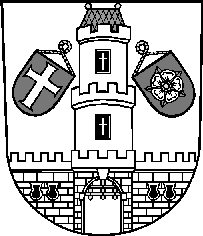 Město StrakoniceMěsto StrakoniceMěstský úřad StrakoniceOdbor majetkovýVelké náměstí 2386 01 StrakoniceVyřizuje:Xxxx Xxxx XxxxxxTelefon:383700xxxE-mail:xxxxxxxxxxx@mu-st.czDatum: 11. 4. 2023Dodavatel:Ing. Bláha PavelŠumavská 414387 11  KatoviceIČ: 69110166 , DIČ: CZ7010031688Projektová dokumentace „Cyklotrasa Střela - Katovice“1ks107 690,00